Cory’s Semi-Cool C# Practices: Ifs, Arrays, & LoopsIntroductionThese practices are designed to be self-sufficient. They will give basic information and be a general guide on what you should do; but if you don’t know exactly how to do something you should be googling it. That is one of the best skills to learn, how to google efficiently. You should feel free to ask people for help, but only after you’ve attempted to do some research first.ResourcesVisual Studio (2015 or 2017, doesn’t really matter)A computer. Duh.List ManipulationAlright, so we’re gonna try and role all of these subjects into an easy cake of learning. Ignore that dumb metaphor.We’ll once again be working with console. You will need to essentially create your own “game loop” that continues to ask the user if they would like to add a new character entry. If the user types “yes” (Also you’ll need to account for if they type “Yes” or “yes”. Google how to handle this best) you’ll want to ask them to input the new character name, save that to a list and then display the current list of characters.Then it starts over, it will ask if they’d like to input a new character. If they type no, go ahead and display all the current characters and then the program will end. If they type anything other than yes or no, you won’t do anything.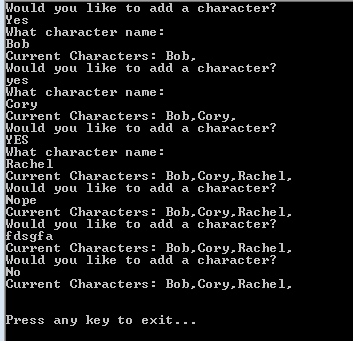 